vks…e~fgUnh fnol ds volj ij&vk;Zlekt] nsgjknwu esa 11 flrEcj] 1994 dks fn;k x;k izopu&^fgUnh ugha jgsxh rks ns”k VwV tk;sxk % izk- vuwi flag*&eueksgu dqekj vk;Z] nsgjknwuA14 flrEcj] 2016 dks fgUnh fnol gSA bl volj ij ge vk;Z fo}ku izk- vuwi flag th ¼1944&2001½ dk fgUnh ds egRo vkSj vk;Zlekt ds fgUnh ds izpkj izlkj esa ;ksxnku ij ,d iqjkus O;k[;ku dks izLrqr dj jgs gSaA izk- vuwi flag vk;Zlekt esa gekjs izos”k esa gekjs ,d izeq[k izsj.kklzksr Fks o thouHkj gekjs xq#] fe=] izsjd o lg;ksxh jgsA Jh vuwi flag th ds bl O;k[;ku dks geus gh uksV dj i=&if=dkvksa esa izlkfjr fd;k FkkA Jh vuwi flag th dk O;k[;ku izLrqr gSA 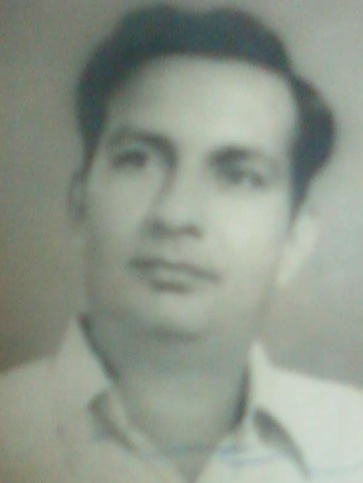 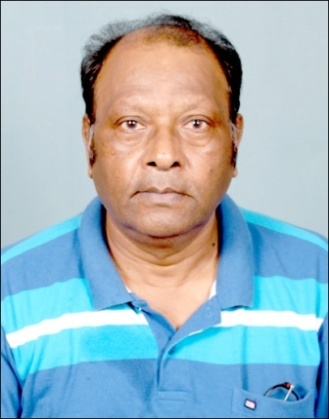 vk;Zlekt] /kkekokyk] nsgjknwu esa 11 flrEcj] 1994 dks vk;ksftr fgUnh fnol ds volj ij eq[; izopu djrs gq, nsgjknwu ds izfl) vk;Z fo}ku izk- vuwi flag us dgk fd ;fn ns”k esa  fgUnh Hkk’kk ugha jgsxh rks ns”k VwV tk;sxkA dqEHk dk esyk mtM+ tk;sxk] mUufr vo#) gks tk;sxh vkSj loZuk”k dh fLFkfr mRiUu gksxhA Hkkjr Hkwfe dk egRo crkrs gq, mUgksaus dgk fd ,d ckj LoxZ ds nsorkvksa ls iwNk x;k fd mudh ;fn dksbZ bPNk gks rks crk;saA mu lHkh nsorkvksa us Hkkjr Hkwfe esa tUe ysus dh bPNk O;Dr dhA Jh vuwi flag th us dgk fd ;g ckr ;qxksa iqjkuh gS tc Hkkjr esa oSfnd jkT; Fkk vkSj cM+h la[;k esa _f’k&eqfu o vk;Z jktk ns”k ds vf/kifr gksrs FksA ns”k osnksa dh f”k{kkvksa ds vk/kkj ij pyrk FkkA mUgksaus dgk fd vkt ds Hkkjr esa dksbZ nsork tUe ysuk ugha pkgsxkA muds vuqlkj ftl le; nsorkvksa us Hkkjr esa tUe ysus dh bPNk O;Dr dh Fkh rc dk Hkkjr vU/kfo”oklksa ls iwjh rjg eqDr Fkk vkSj Hkkjr dh ,d ek= Hkk’kk ^^laLd`r** Fkh ftldk iz;ksx cksypky lfgr lkfgR; ys[ku vkfn esa Hkh gksrk FkkA laLd`r ls brj vU; fdlh Hkk’kk dk mu fnuksa Hkkjr esa izpyu ugha FkkA 	fo}ku oDrk vuwi flag th us euqLe`fr ds “yksd ^^,rn~ns”kizlwrL; ldk”kknxztUeA Loa Loa pfj=a f”k{ksju~ i`fFkO;ka loZekuok%AA** dks izLrqr fd;k vkSj dgk fd rc fo”o ds lHkh fof”k’V yksx gekjs gh ns”k vk;kZorZ&Hkkjr esa f”k{kk izkIr djus vkrs FksA rc ;g Hkkjr Hkwfe lqo.kZ Hkwfe ds ln`”; FkhA laLd`r Hkk’kk ds ijkHko ds ifjizs{; esa mUgksaus dgk fd vc ge xwaxs gks x;s gSa] gekjh tqcku dkV nh xbZ gSA 	fo}ku oDrk Jh vuwi flag th us dgk fd 15 vxLr] 1947 dks vktknh ds rqjUr ckn xka/kh th dk ch-ch-lh- ls ,d lUns”k izlkfjr fd;k x;k Fkk ftlesa mUgksaus dgk Fkk fd lalkj ds yksxksa ls dg nks fd xka/kh vc vaxzsth ugha tkurkA vuwi flag th us dgk fd bl lans”k ds ihNs xka/kh th dh Hkkouk ;g Fkh fd vaxzsth us ns”k dk loZuk”k fd;k gSA vkxs mUgksaus dgk fd xka/kh th us ;g Lohdkj fd;k gS fd Lora=rk vkanksyu us tukanksyu dk :Ik rc izkIr fd;k tc fgUnh mldk ek/;e cuhA 	vk;Zlekt vkSj blds laLFkkid egf’kZ n;kuUn dh ppkZ djrs gq, vuwi flag th us dgk fd mudh ekr`Hkk’kk xqtjkrh Fkh vkSj og laLd`r mn~HkV oDrk o O;k[;krk Fks rFkkfi mUgksaus vius lHkh xzUFk fganh esa fy[ksA mudk lkjk i=O;ogkj Hkh fganh essa gh gS tks vkt Hkh fdlh ,d O;fDr }kjk fy[ks x;s i=ksa dh rqyuk esa lokZf/kd gSA Lokeh n;kuan igys O;fDr gSa ftUgksaus xw<+ /kkfeZd fl)kUrksa dks loZiozFke nsoukxjh fyfi esa fganh esa izLrqr fd;kA muls iwoZ fganh ds fo}ku /kkfeZd ekU;rkvksa esa loZFkk vifjfpr ,oa vufHkK FksA eqlyekuksa dh /keZ iqLrd dqjku dk loZizFke fganh vuqokn Hkh egf’kZ n;kuUn us gh djk;k tks ijksidkfj.kh lHkk vtesj ds laxzgky; esa miyC/k gSA vaxzst ljdkj }kjk jktHkk’kk dh laLrqfr ds fy, xfBr g.Vj deh”ku dk mYys[k dj fo}ku oDrk Jh vuwi flag us crk;k fd fgUnh dks Hkkjr dh jktHkk’kk cukus ds fy, egf’kZ n;kuUn us ns”k Hkj esa izHkko”kkyh gLrk{kj vfHk;ku pyk;k Fkk ftls eseksjs.Me ds lkFk izLrqr dj vk;ZHkk’kk fgUnh dks jktHkk’kk cukus dh ekax dh xbZ FkhA ijk/khurk ds dky esa fgUnh dks jktHkk’kk cuk;s tkus ds leFkZu esa ;g izFke O;kid ,sfrgkfld tukUnksyu FkkA Jh vuwi flg th us dgk fd vk;Zlekth fo}kuksa ,oa vk;Zlekt dh f”k{k.k laLFkkvksa us Hkh fganh ds izpkj&izlkj esa loksZifj ;ksxnku fd;k gSA 	Jh vuwi flag th us tfy;kaokyk ckx dk.M ds i”pkr dkaxzsl ds ve`rlj vf/kos”ku dh ppkZ dj crk;k fd vk;Zlekt ds izeq[k usrk vkSj vf/kos”ku ds Lokxrk/;{k Lokeh J)kuUn us dkaxzsl ds eap ls igyh ckj fganh esa Hkk’k.k dj dkaxzsl ds fy, bfrgkl esa u;k v/;k; tksM+k FkkA 	vk;Z fo}ku~ Jh vuwi flag us vkxs dgk fd lafo/kku lHkk us 14 flrEcj 1949 dks loZlEefr ls izLrko ikfjr dj fganh dks jktHkk’kk Lohdkj fd;k FkkA mUgksaus jkseu vadksa dks iz;ksx fd;s tkus laca/kh lafo/kku lHkk ds fu.kZ; dks dyad dh laKk nhA izfl) vk;Z fo}ku us bl laca/k esa vaxzsth ekufldrk ds fo}kuksa }kjk izpkfjr ‘kM;a= dk Hkh mYys[k fd;k ftlds vuqlkj lafo/kku lHkk esa fganh jktHkk’kk dk ,d er ls ¼loZlEefr ls ugha vfirq dsoy ,d er ds cgqer ls½ Lohdkj fd;k tkuk gSA vuiwi flag th us dgk fd lafo/kku lHkk dk fu.kZ; loZlEer Fkk] ,der ¼;wuSfuel½ Fkk ,d&er ds cgqer ls ugha FkkA 	fo}ku oDrk vuwiflag us dgk fd xka/kh th loZekU; usrk rHkh cus tc mUgksaus fganh dks viuk;kA mUgksaus vkxs dgk fd fganw egklHkk ds v/;{k ohj lkojdj us ckn”kkg jke vkSj csxe lhrk okys #i dk fojks/k dj dgk Fkk fd fganh dk Lo#i lR;kFkZizdk”k esa fy[kh fganh ds vuq#i gksuk pkfg;sA 	Jh vuwi flag th us vkxs dgk fd ykMZ Vh-oh- eSdkys us 7 ekpZ lu~ 1835 dks vaxzsth dks v/;;u dk ek/;e cuk;k Fkk vkSj vius firk dks ,d i= esa fy[kk Fkk fd mldk fo”okl gS fd vkus okys 30 o’kksZa esa lHkh ifBr Hkkjrh; O;fDr jax&#i ,oa [kwu ls rks fganw gksxk ysfdu ekufldrk ,oa fopkjksa dh n`f’V ls bZlkbZ vkSj vaxzsth&izseh gksxkA ¼;g fLFkfr dqN lhek rd lgh fl) gqbZ gSA vkt vaxzsth dk cksyckyk gSA fgUnh esa vaaxzsth ds ”kCnksa dks feykdj cksyk tkrk gSA½ e/kqo’khZ oDrk us dgk fd vaxzsth dks f”k{kk dk ek/;e cukus ds ihNs dk jgL; eSdkys ds gh “kCnksa esa Li’V gSA og Hkkjr dks xqyke cuk;s j[kuk vkSj fgUnqvksa dk Hkk’kkUrj.k djuk pkgrs Fks tks /kekZUrj.k o laLd`fr o lH;rk ds ifjorZu dk gh ,d izdkj ls iwjd gksrk gSA  	fo}ku oDrk ds vuqlkj u”khys inkFkZ o MªXl vkfn dk lsou djus okys uCcs izfr”kr lc yksx vaxzsth Hkk’kk ls izHkkfor yksx gksrs gSaA mUgksaus dgk fd bl ns”k dh laLd`fr ,oa lH;rk esa <yk O;fDr u”khys inkFkksZa ds lsou dks cqjk ekurk gSA vkxs mUgksaus dgk fd laLd`r ,oa fgUnh i<+s yksx vkRegR;k ugha djrs tcfd vf/kdka”k vkRe gR;k;sa vaxzsth i<+s&fy[ks yksx djrs gSaA 	vk;Z fo}ku vuwi flag th us dgk fd vaxzsth Hkk’kk us ns”k dk loZuk”k fd;k gS vkSj gekjh fparu “kSyh dks dqizHkkfor fd;k gSA mUgksaus dgk fd yksdekU; fryd us vaxzsth ds izHkko esa vkdj fy[kk Fkk fd vk;Z Hkkjr esa ckgj ls vk;s Fks tcfd laLd`r Hkk’kk ds bfrgkl ds izkphu xzaFkksa dk xgu v/;;u dj Lokeh n;kuUn us vk;ksZa dks Hkkjr dk ewy fuoklh fl) fd;k gSA vuwi flag th us dgk fd Lokeh n;kuan cqjkbZ;ksa ls bl fy, cps jgs D;ksafd og vaxzsth ls nwj FksA 	Hkkjr ds jktuSfrd usrkvksa ds ^^fganh Fkksih ugha tk;sxh** fo’k;d c;kuksa dk mYys[k dj Jh vuwi flag th us dgk fd bu c;kuksa ls gh fganh in~P;qr gqbZ gSA blzkby ds iz?kkuea=h eksls n;ku dh iRuh }kjk fgczw Hkk’kk ij i=dkjksa }kjk iwNs x;s iz”u ds mRrj esa dgs x;s “kCnksa dks oDrk us izLrqr dj dgk fd dksbZ Hkh Hkk’kk e`r ugha gksrh vfirq mlds i<+us vkSj i<+kus esa vkukdkuh djus okys O;fDr e`r gqvk djrs gSaA vaxzsth ds leFkZu esa izLrqr fd;s tkus okys rdksZa dk izfrokn dj fo}ku oDrk Jh vuwi flag us dgk fd #l] tkiku] phu vkfn ns”kksa esa vaxzsth u gksus ij Hkh ;g foKku ,oa rduhdh lfgr lHkh {ks=ksa esa mUur gSaA vius foLr`r oDrO; esa Jh vuwi flag us fgUnh ds vU; vusd igyqvksa ij Hkh izdk”k MkykA dk;Zdze dk lapkyu eueksgu vk;Z us fd;kA d{kk 10 dh Nk=k dq- izhfr us vkt ds lkIrkfgd lRlax esa Lofyf[kr rhu dforkvksa dk ikB izLrqr fd;kA xkft;kckn ls i/kkjs vk;Z izpkjd Jh bUnz lsu fo”oizseh us Hkh vius fopkj izLrqr fd;sA vk;Z Hktuksins”kd ia- lqxupUn o <ksyd oknd nhid }kjk izLrqr Hktu o laxhr us yksxksa dks HkfDrjl ls Hkj fn;kA ia- “kkfUrLo:Ik th us lkewfgd izkFkZuk djkbZA iz”kkld Jh jktsUnz dkEckst ds usr`Ro esa izkr% 7&30 cts ls lU/;k o ;K ls vkt dk lRlax vkjEHk gqvk tks lksRlkg lEiUu gqvkA  	Jh jktsUnzukFk ik.Ms; th us ys[k ij viuh fVIi.kh esa dgk gS fd ;g ys[k vkt Hkh izklafxd gSA vU; yxHkx 46 O;fDr;ksa us Hkh bl ys[k dks ilUn fd;k gSA ge vk”kk djrs gSa fd fgUnh fnol dh i`’BHkwfe esa izLrqr ;g ys[k ikBdksa dks ilUn vk;sxkA  	 &eueksgu dqekj vk;ZIkrk% 196 pqD[kwokyk&2nsgjknwu&248001Qksu%09412985121 